«МАТРЁШКИНЫ ПОСИДЕЛКИ»Цели и задачи: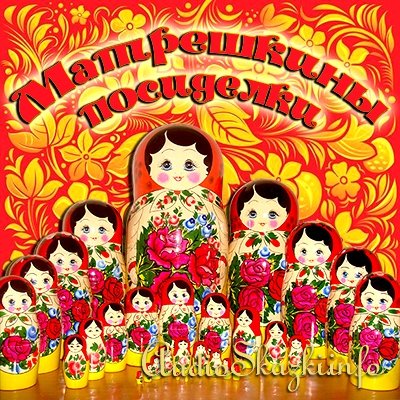 развитие интереса  к народным промыслам;популяризация и возрождение интереса к народным промыслам;активизация творческой деятельности обучающихся.Приобщать детей к русскому народному творчеству через песни, пляски; частушки; игры.Задачи:развивать эмоциональную отзывчивость;воспитывать культуру общения;прививать интерес к русской старине, фольклорным традициям.Оборудование: матрешки выполненные из различных материалов, оформление в тиле русской избы.Ведущая:В деревянной Машеньке
Внутри кукла Сашенька.
Открой куклу Сашеньку,
А там — крошка Дашенька.
А в сестрице Дашеньке
Есть малютка Пашенька.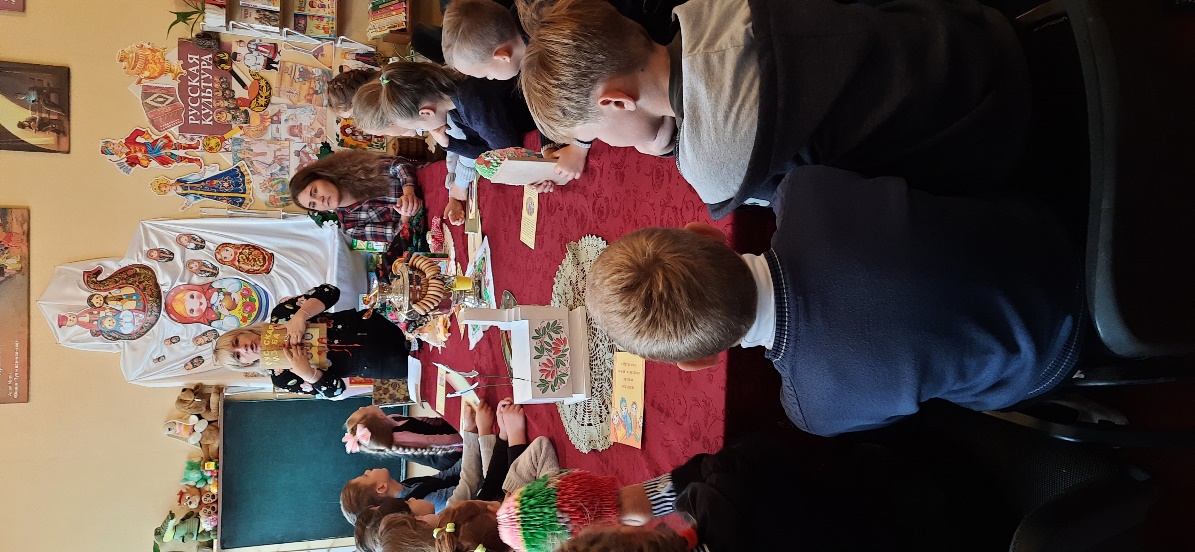 (Дети разгадывают загадку)(Матрешка)
Одно из самых чудесных творений рук человеческих - кукла. В прежние времена кукол делали с белой тряпицей вместо лица. Считалось, что безликая кукла – просто вещица, но стоит ей нарисовать лицо, как в нее вселяется душа. У каждого народа свои замечательные куклы. Подобно людям некоторые из них стали знаменитыми на весь мир. Одна такая перед вами – русская матрешка.3 января отмечают день рождения деревянной куклы Матрёшки. Матрёшка- полуовальная полая разнимающаяся посередине деревянная расписная кукла, в которую вставляются другие такие же куклы меньшего размера.(Ожегов С.И.Словарь  русского языка М., 2003)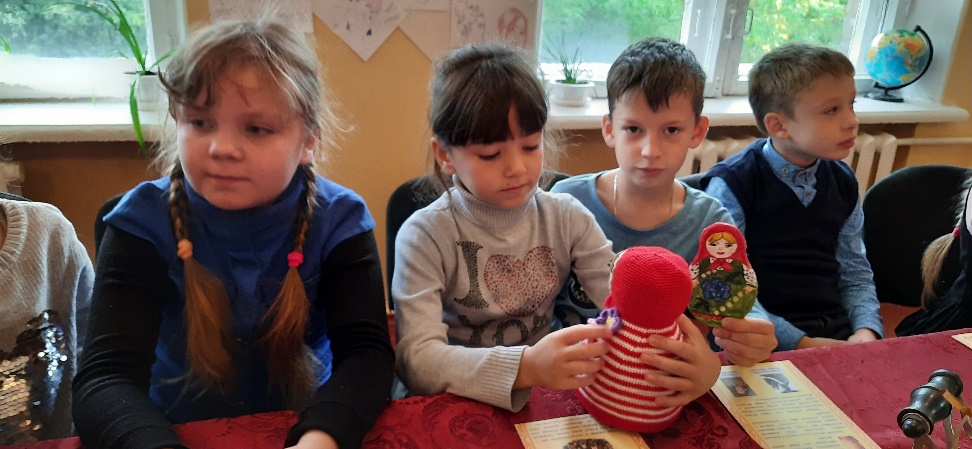 МАТРЁШКА: «В некотором царстве, в нашем государстве жил — был богатый и мудрый купец. Однажды отправился он в дальние страны, и приехал в страну Японию. Там он торговал своим товаром и подружился с одним японским купцом. А тот купец на прощание подарил ему удивительную деревянную игрушку – монаха Фукуруму (так звали эту игрушку). Не простая была игрушка эта, дотронешься до нее – она качается, как будто своему богу Будде молится.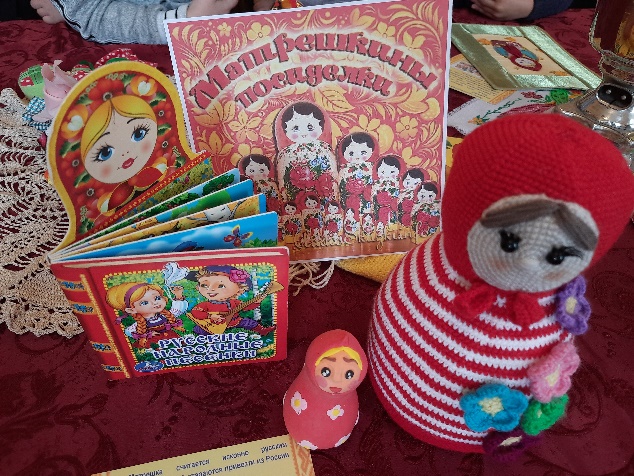 Когда приехал купец домой, пошёл он к мастеру-игрушечнику и показал ему затейливую игрушку, да попросил  сделать  к утру такую же. Мастеру игрушка очень понравилась, да только показалась она непонятной нашим детям.Тут в избу прибежала дочка мастера — Матрёна, с любимым другом петушком.Взяла игрушку и стала играть ей. Смотрит мастер на Матрёну и думает: «Вот Матрёне моей завтра (9 апреля) именины, дай-ка я ей подарочек сделаю».И стал точить из дерева куколку. Выточил, да расписал: платочек, сарафанчик – как у Матрёны, и даже петушок в руках. Одну куколку для купца сделал, одну для Матрёны. Вот так Матрёшка и появилась. И назвали её в честь девочки Матрёны.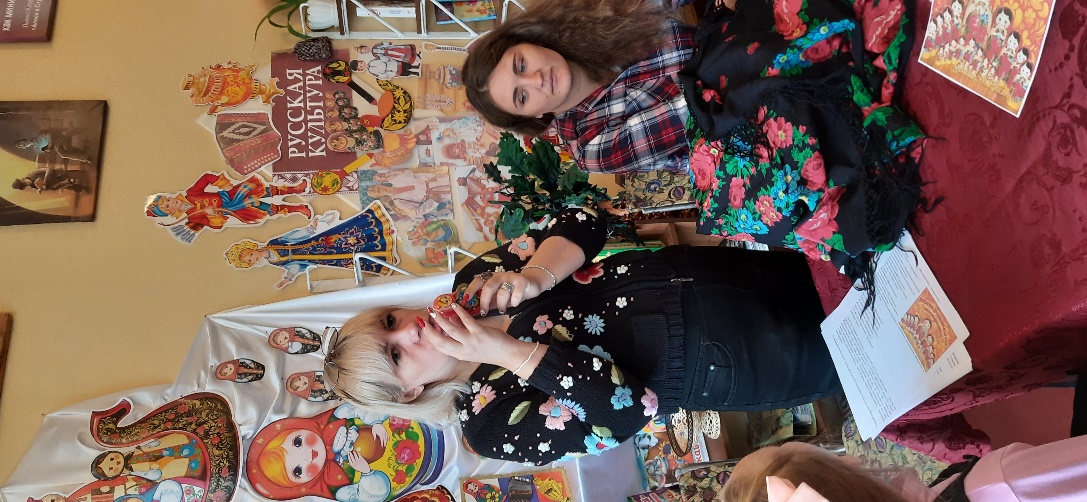 ИВАН: Да, но настоящая матрёшка внутри себя ещё подружек прячет, а в твоей       сказке ничего про это не говорится.МАТРЕШКА: Слушайте дальше. Матрёна очень обрадовалась подарку и побежала подружкам показать. Прибежали подружки в избу к Мастеру, все просят такую же матрёшку. Сделал он всем по куколке, а сам задумался. Вон сколько у Матрёны подруг, дай-ка сделаю разных кукол и всех в одну вложу, будет Матрёшка с секретом. Выточил он кукол и расписал их нарядными, красивыми, будто они пришли к Матрёне на именины в цветных платочках и сарафанах. 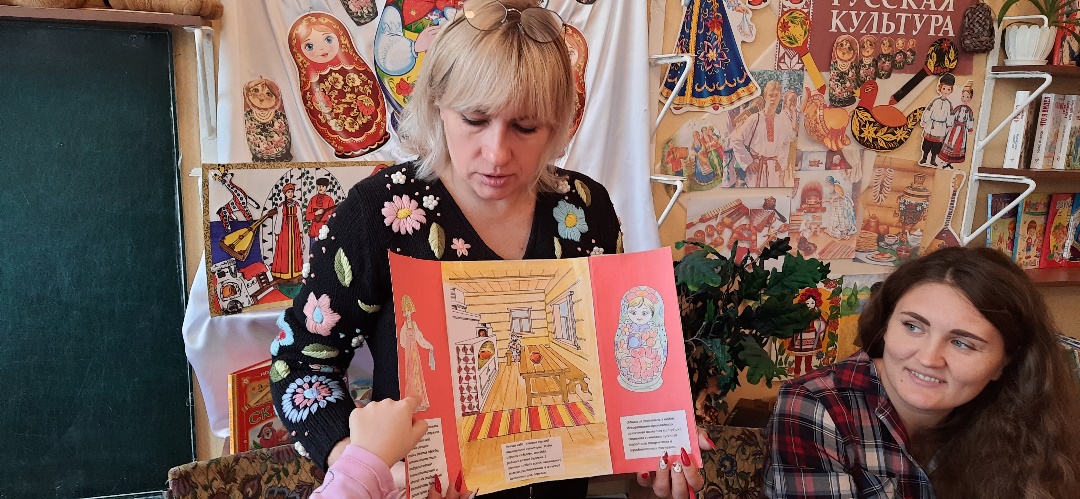 Первая русская матрёшкаРодная наша матрёшка имеет японского родственника: складную деревянную куклу Фурукуму.  Раскрываешь Фурукуму , а в ней японка, а в японке –ещё  крошечный малыш. Такую игрушку в самом конце XIX века  привезена из-за границы хозяйка знаменитой  абрамцевской усадьбы  E. Г. Мамонтова.Появился и  русский  вариант игрушки. Авторами её стали токарь из подмосковного города Подольска В. Звёздочкин, а расписал  известный художник С. Малютин . Он передал куклу в русский костюм и показал народным умельцам –нравится ли? Кукла понравилась. Состояла она из восьми фигур –изображала девочку в сарафане и платке с чёрным петухом в руках. Все семь её подружек словно вышли на деревенскую улицу. Одна несёт  миску к столу, у другой в руках серп, третья держит перед собой за руки маленького братца , четвёртая , младшенькая , просто засунула палец в рот. А вот и мальчик в косоворотке с хворостиной. И наконец, завершает ряд спеленатый младенец меньше мизинца. У более поздних  матрёшек будут узелки , самовары, бабушки, букеты. В начале 20 века  насчитывалось более 20 видов матрёшек. Внутри самой большой куклы помещалось целое семейство мал мала меньше. Минимальное количество кукол вкладышей могло быть три , известна матрёшка с пятьюдесятью одним вкладышем.Самая первая русская матрёшка улыбалась. Да так задорно, что в ответ  ей улыбнулся весь мир. Уже в 1990 году русские матрёшки появились  на Всемирной выставке в Париже и сразу завоевали всеобщую симпатию.Матрёшки из Сергиева Посада.В Сергиевом Посаде впервые стали расписывать матрёшку, изготовлять тысячи, а затем и десятки тысяч деревянных кукол . Это превратилось в народный промысел.« Вот Машка, Дашка  и Наташка- три штучки в одной кучке. А сынок Ванюшка дома остался , мороза испугался!» - под звонкую ярморочную прибаутку разворачивается большая матрёшка целой вереницей фигурок. А рядом на лотке стоит неразборная , она словно таит в себе загадку и какой-то сокровенный смысл. 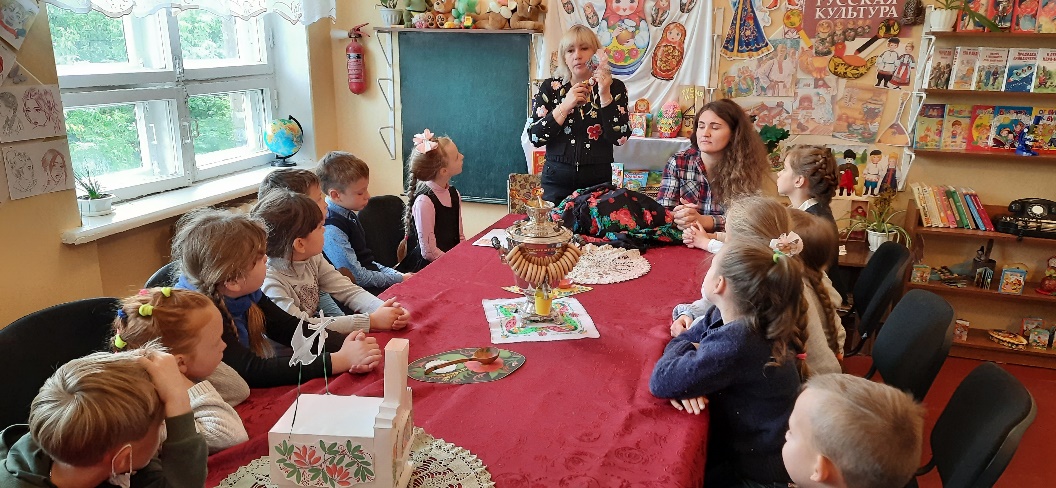 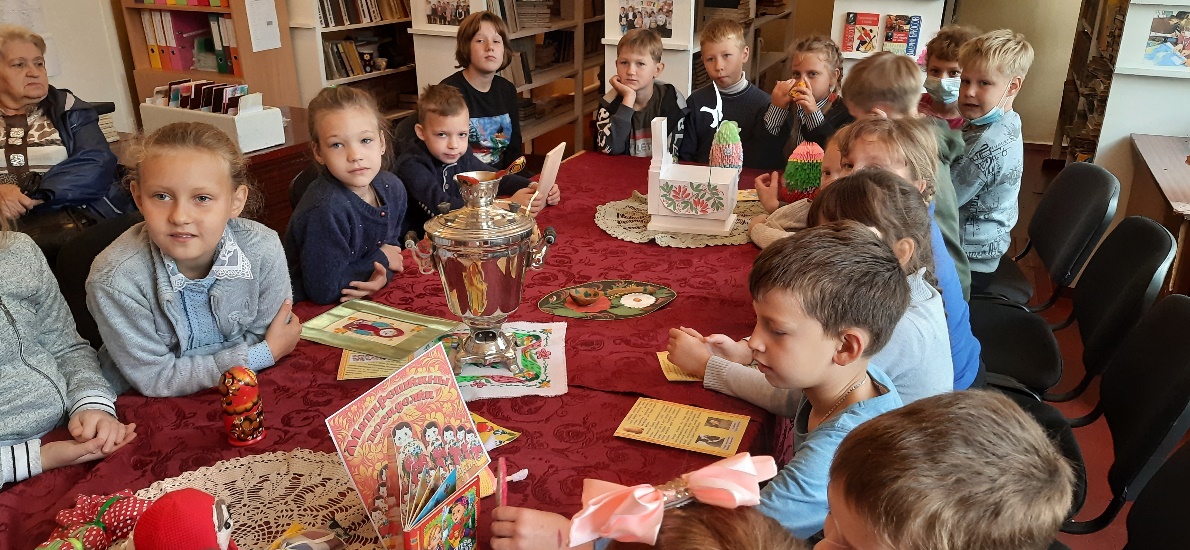 Матрёшка из Сергиева Посада добротна, крутобока, устойчива по форме. Расписывают её по белому дереву гуашевыми красками. Овал лица и  руки закрашивают телесным цветом. Две пряди волос прячутся под платком, двумя точками изображают нос, а губы выделяют тремя точками; две вверху, одна внизу –губы бантиком. Платочек завязан узлом. Передничек с завязками , тесёмочками. Узоры цветочные – след лепестка или горох. Закончив роспись, мастер покрывает её лаком.Семёновская (хохломская) матрёшкаВ начале 20 века матрёшек стали делать в небольшом городке Семёнове Нижегородской  обл., на родине знаменитой Хохломы  Здесь матрёшка стала более стройная ,на переднике –букеты алых цветов в окружении сочных зелёных  листьев. На лице румянец, чёрные брови, маленький рот.  Чёрной тушью делается подводка: вырисовывается овал лица, глаза, нос, губки, очерчивается платок, завязанный узлом, и отделяется кайма на платке. Кайма с цветочными бутонами отличительный признак семёновской  матрёшки. Роспись затем ведётся анилиновыми красками  жёлтого, красного, малинового, зелёного, фиолетового цветов. И наконец, её лакируют.Полхов-майданская матрёшка. Это соседка семёновской матрёшки. А вытачивают её в селе Полховский Майдан Нижегородской области.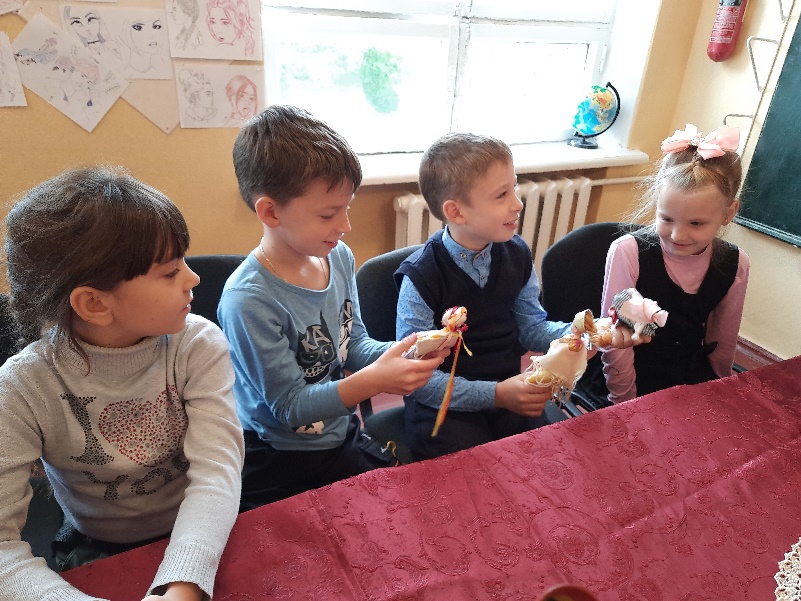 У здешних красавиц на передниках тоже целые сады с цветами и плодами, но от семёновских роспись мастеров  отличается  наводкой по контуру и более тёмной насыщенной гаммой цветов. Овал лица с кудряшками волос, платок ниспадает с головы, на голове трилистик  розана, овал, заменяющий передник, заполнен цветочной росписью. Пышные розы, георгины, колокольчики, цветки шиповника, ягодки и яблочки украшают эту матрёшку. Да и постройнее своих подруг она:  форма  матрёшки более вытянутая, голова небольшая , уплощённая В матрёшке символ матери – родительницы, которая дарит миру себе подобных. Плодородие, изобилие, бесконечность жизни – такой глубинный смысл этой игрушки. 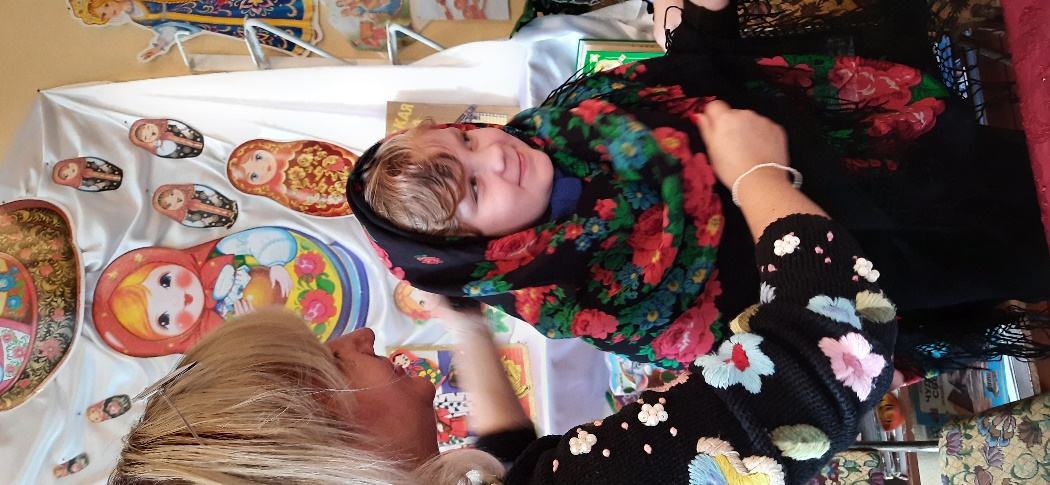 Почему ее назвали именно так? Все просто, в те далекие времена было очень модным имя Матрёна, она походила от древнего «Матрона», что означает мать семейства.Ведущая
Хлебом-солью всех встречаем, 
Самовар на стол несем.
Мы за чаем не скучаем,
Говорим о том, о сем.

Как у нашей у Хохлатки
Нынче вывелись цыплятки,
А из одной скорлупочки
Матреша вышла в юбочке.

На заре трубит рожок,
Кличет стадо на лужок:
— Выходи, Буренушка!
— Выхожу, матренушка!

Ходят куры в стороне,
Позабыли обо мне.
Принесла горошку —
Вспомнили матрешку.

Пряники печатные,
До того нарядные.
Мы не сразу их съедим,
А сначала поглядим.

Любят маленькие детки
Всевозможные конфетки.
Кто грызет, а кто глотает,
Кто за щечкою катает…
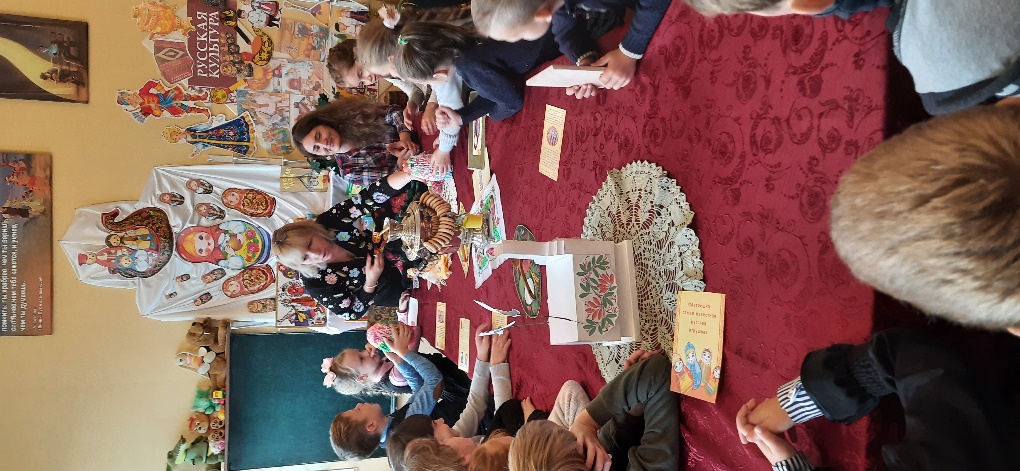 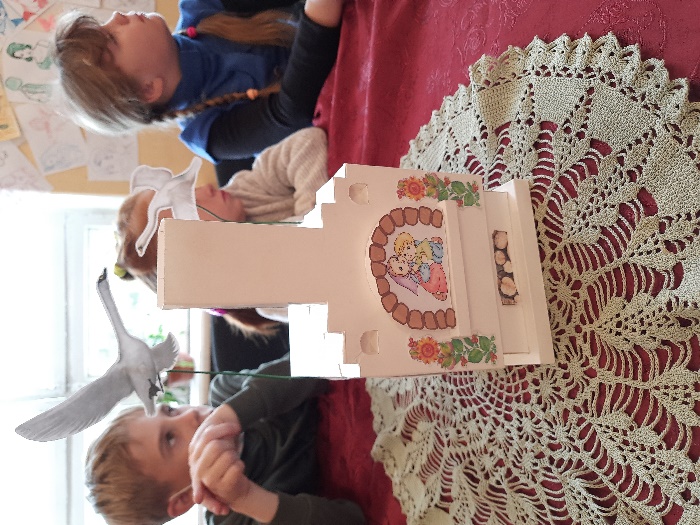 Конкурс «Раскрась матрёшку» Детям даются раскраски с матрёшками. Жюри определяет, у кого лучше получится раскрасить матрёшку.
Конкурс частушекЧастушкиМы веселые МатрешкиЛюбим петь и танцевать.У нас розовые щечки,Губки алые горят.Шли подружки по дорожке,Было их немножечко: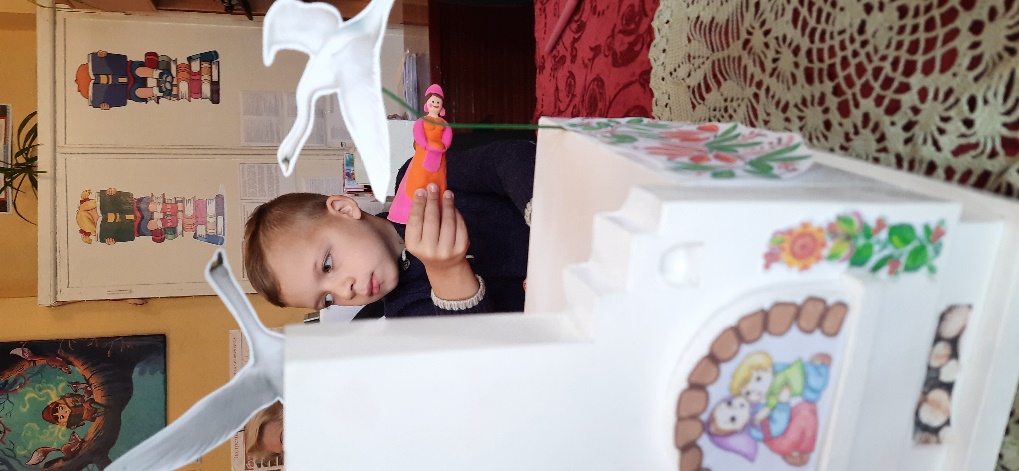 Две Матрёны, три МатрёшкиИ одна Матрёшечка.Шла по ягоду Матрёшка,Позабыла взять лукошко.И куда ж такую сластьМне теперь, подружки, класть? Сели мы на карусели,На качели пересели,Сто знакомых встретили,На поклон ответили.На окошке два цветочкаГолубой да аленький.Я Матрешка боевая,Хоть и ростом маленька!У меня на сарафане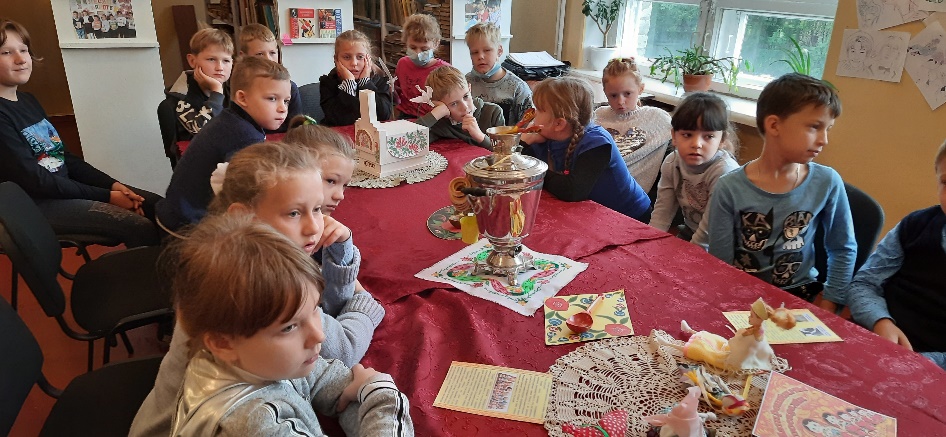 Косолапы петухи.Я сама не косолапа,Косолапы – женихи!Мы Матрешки смелые,Самые умелые.Круглолицы и румяны, В сарафан одетые.Пыль клубится по дорожке –Едут с ярмарки матрешкиНа баранах, на быкахВсе с гостинцами в руках.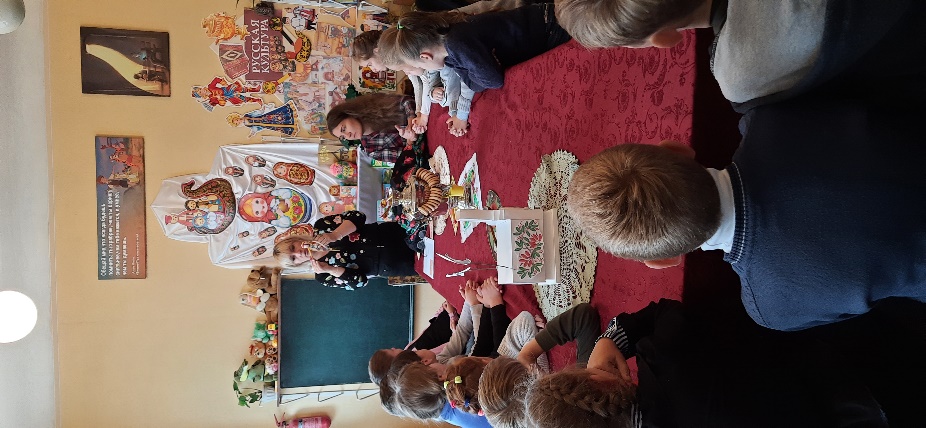 Девочки-беляночки,Где вы набелилися?– Мы вчера коров доили,Молоком умылися. 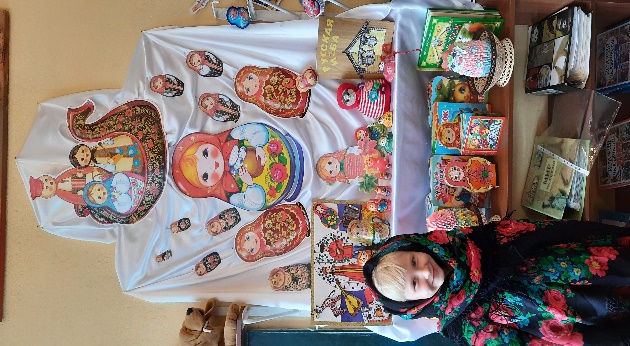 Посидели, поболтали,Уж заканчивать пора,И все вместе «До свидания»,Скажем дружно, детвора.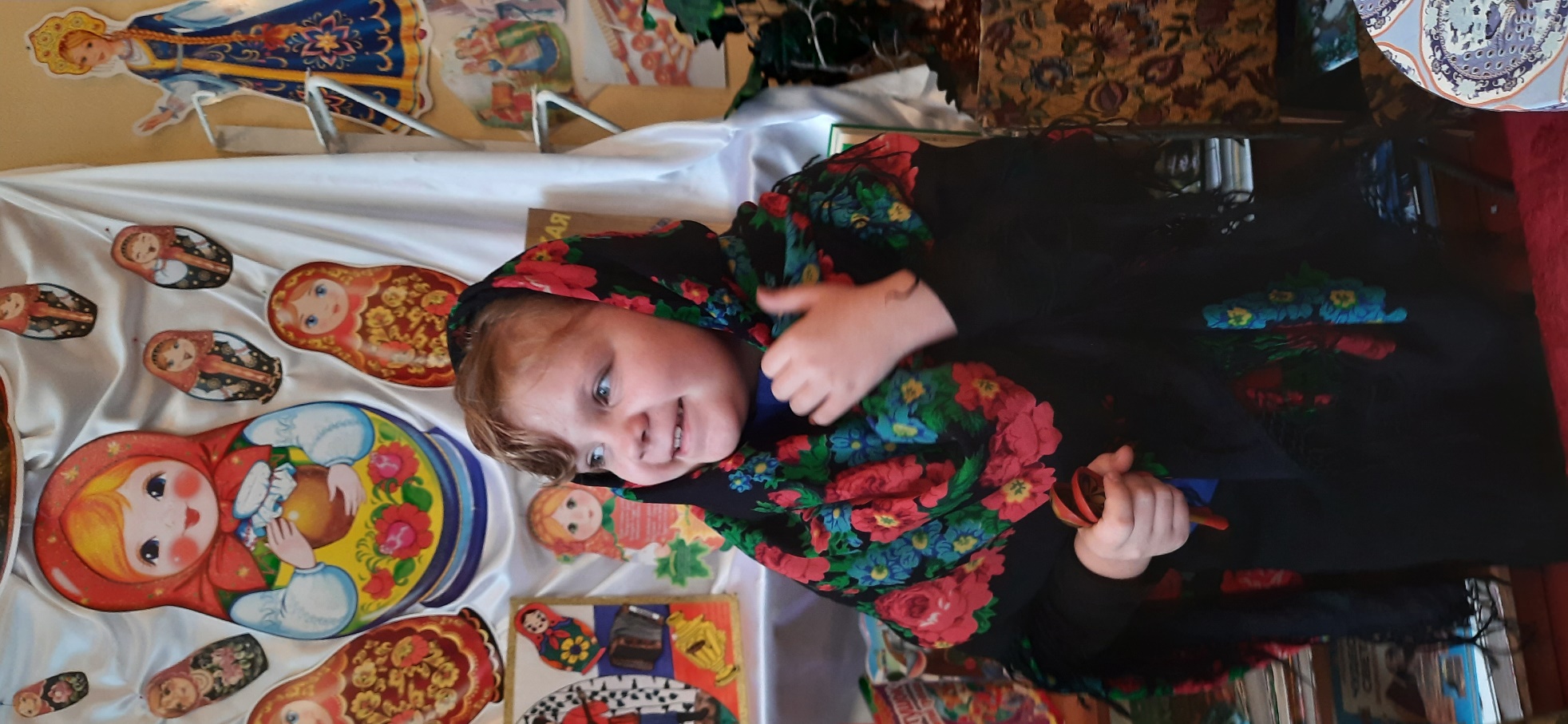 .Посиделки продолжаем  Пришло время узнать, насколько хорошо ребята знают сказки.ЗАГАДКИ ПРО СКАЗКИ1.   Жил-был у бабы с дедом Колобок. Лежал он как-то раз на окошке… («Колобок»)2.    А тут Мышка бежала, хвостиком махнула. Колобок упал и разбился. (« Курочка – ряба»3.   Прибежали семеро козлят и всё съели, а крошки оставили. Побежали они домой, а крошки рассыпали по дорожке… («Волк и 7 козлят»)4.   Прилетели Гуси-лебеди, стали крошки клевать, да из лужи запивать. («Гуси-лебеди»)5.   Тут Кот ученый им и говорит: («Руслан и Людмила») 6.    «Не пейте, а то козлятами станете!» («Сестрица Алёнушка и братец Иванушка»)1.   Жили-были три медведя… («Три медведя»)2.   И была у них избушка лубяная, а еще была ледяная. («Заюшкина избушка»)3.   Вот бежали мимо Мышка-норушка и Лягушка-квакушка, увидали избушку и говорят:  …(«Теремок»)4.   «Избушка, избушка, повернись к лесу задом, а к нам передом!».Стоит избушка, не двигается. Решили они войти, подошли  к двери, потянули за ручку… («Баба-Яга»)5.   Тянут-потянут, а вытянуть не могут… («Репка»)6.   Видно, лежит там Спящая красавица … («Спящая красавица»)7.   и ждет, когда Емеля ее поцелует…(«По- щучьему веленью»).